A member of the Kerber Smiles team talked with the kindergarten classes about dental health. We learned about proper brushing and flossing. 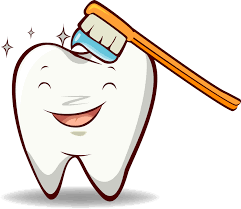 We, also, learned about good and bad foods and how they affect our teeth. We were all excited to get a new toothbrush!We had fun during our Friendship/Valentine Party. Thank you to the parents who volunteered to help with the activities.This week’s spelling pattern was-ot. We learned the words got and not.Next week’s spelling pattern is –op. The new sight word will be find.We read books about presidents and looked for them on money. Next week we will look closer at coins using magnifying glasses. We will sort them by color and/or size.In math we reviewed addition and subtraction number stories using counters. We used a number line to help us figure out what number comes before or after a given number.In social studies we continue to talk about needs vs. wants. We discussed similarities and differences between the basic needs of people, animals and plants.NOTES:How are you doing on the Six Flags Read to Succeed program? Students who read or are read to for 6 hours and return the reading log will earn a free ticket to Six Flags! Reading logs are due February 20th.Parent-Teacher ConferencesWednesday, February 22	Student hours  7:25-2:25Parent-Teacher Conferences3:10-6:10 p.m.Thursday, February 23	Student hours  7:25-11:15 a.m.Parent-Teacher Conferences12:10-3:10 p.m.5:00-7:00 p.m.Friday, February 24	No school for students	Parent-Teacher Conferences	7:10-9:10 a.m.Thursday, March 23End of  3rd QuarterFriday, March 24	Teacher Work Day	No school for studentsHave a wonderful weekend!**See other side for Calendar of Events**